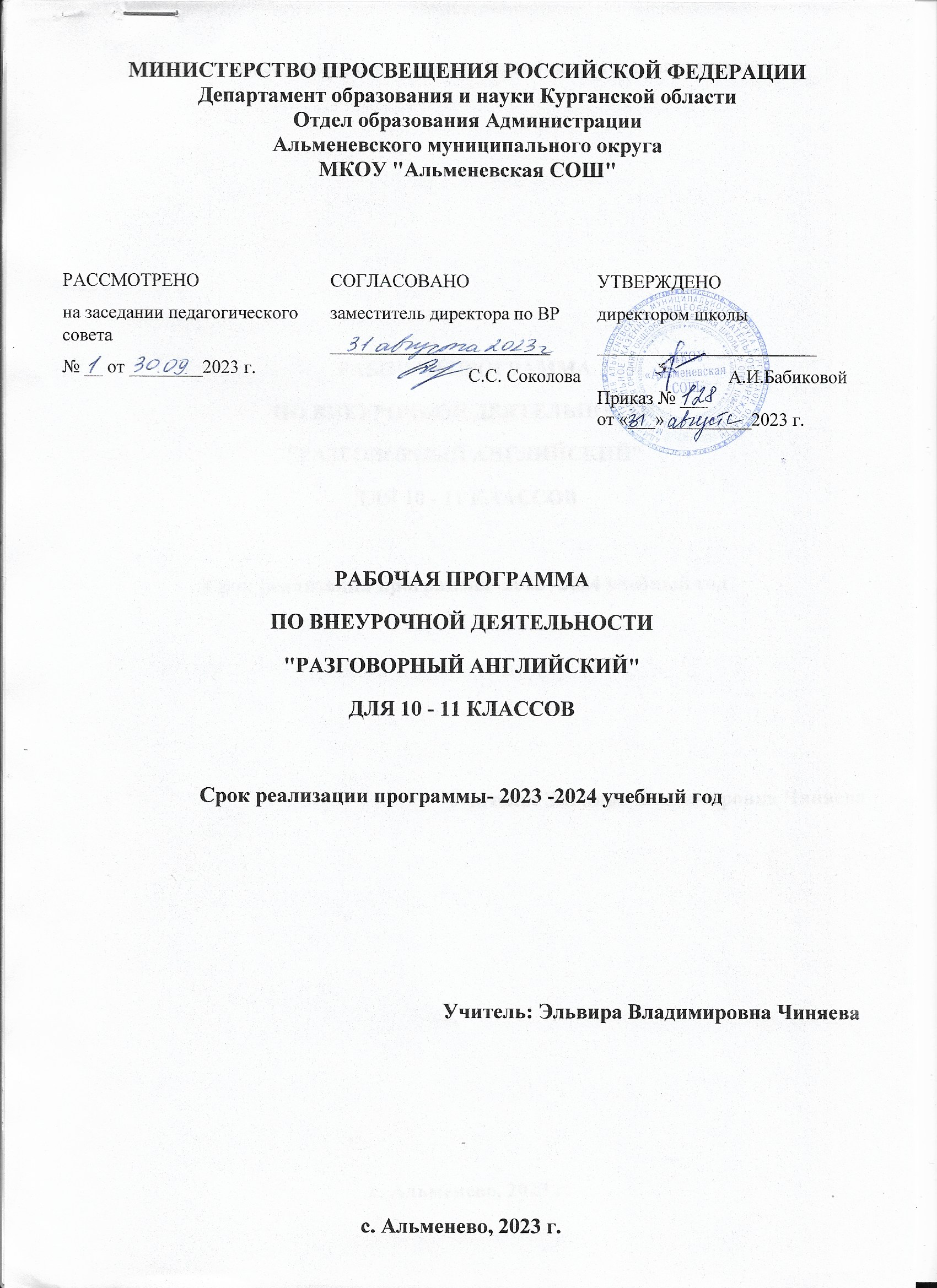 Пояснительная записка	Рабочая программа «Разговорный английский» разработана в соответствии с Федеральным государственным образовательным стандартом среднего общего образования, с учетом примерной основной образовательной программы среднего общего образования. Рабочая программа «Разговорный английский» предназначена для занятий с учащимися 10-11 классов и направлена на развитие коммуникативных умений и навыков учащихся, снятие психологического барьера при говорении, обретение учащимися легкости и естественности в выражении своих мыслей на английском языке.	Необходимость данного курса обусловлена недостаточным для развития навыков устной речи количеством часов, которые отводятся на изучение английского языка по учебному плану. Данный курс поможет учащимся восполнить знания, чтобы они могли свободно и комфортно чувствовать себя во время общения на языке.	Рабочая программа «Разговорный английский» способствует формированию функциональной грамотности учащихся, обучает культуре общения, позволяет углубить и расширить знания по английскому языку, позволяет повысить мотивацию и интерес к изучению языка. При отборе материала в целях повышения мотивации учитывалась потребность учащихся в разнообразии тематики и их возрастные особенности.Цель курса: создание условий учащимся для систематической тренировки навыков устной разговорной речи на английском языке, уточнение ее значимости для практического использования в жизни.Задачи:речевая компетенция – развитие коммуникативных умений в четырех основных видах речевой деятельности (говорении, аудировании, чтении, письме);языковая компетенция – овладение новыми языковыми средствами (фонетическими, орфографическими, лексическими, грамматическими) в соответствии c темами, сферами и ситуациями общения; освоение знаний о языковых явлениях изучаемого языка, разных способах выражения мысли в родном и изучаемом языке;социокультурная компетенция – приобщение учащихся к культуре, традициям и реалиям стран/страны изучаемого иностранного языка в рамках тем, сфер и ситуаций общения, отвечающих опыту, интересам, психологическим особенностям учащихся; формирование умения представлять свою страну, ее культуру в условиях иноязычного межкультурного общения;компенсаторная компетенция – развитие умений выходить из положения в условиях дефицита языковых средств при получении и передаче информации;учебно-познавательная компетенция – дальнейшее развитие общих и специальных учебных умений; ознакомление с доступными учащимся способами и приемами самостоятельного изучения языков и культур, в том числе с использованием новых информационных технологий;развитие и воспитание у школьников понимания важности изучения иностранного языка в современном мире и потребности пользоваться им как средством общения, познания, самореализации и социальной адаптации; воспитание качеств гражданина, патриота; развитие национального самосознания, стремления к взаимопониманию между людьми разных сообществ, толерантного отношения к проявлениям иной культуры;формирование функциональной грамотности- способность решать учебные задачи и жизненные 	проблемные ситуации на основе сформированных предметных, метапредметных и универсальных способов деятельности.Общая характеристика программы внеурочной деятельности «Разговорный английский»	В основе занятий курса «Разговорный английский» лежит системно - деятельностный подход, направленный на формирование и развитие коммуникативной компетенции обучающихся в совокупности ее составляющих: речевой (говорение, аудирование, чтение и письмо), языковой (систематизация ранее изученного материала; овладение новыми языковыми средствами в соответствии с отобранными темами и сферами общения), социокультурной (приобщение учащихся к культуре, традициям и реалиям страны изучаемого иностранного языка в рамках тем, сфер и ситуаций общения), компенсаторной (развитие умений выходить из положения в условиях дефицита языковых средств при получении и передачи иноязычной информации) и учебно-познавательной (дальнейшее развитие общих и специальных учебных умений, ознакомление с доступными учащимся способами и приемами самостоятельного изучения языков и культур), а также развитие и воспитание потребности школьников пользоваться английским языком как средством общения, познания и самореализации.	Для реализации системно-деятельностного подхода в обучении с учащимися проводится индивидуальная и групповая работа, предполагается использование разно-уровневых заданий.	Основные методы организации учебно-воспитательной деятельности: личностно-ориентированный подход, дифференцированный подход, здоровье сберегающие технологии, проблемно-исследовательский метод, активные методы получения знаний, диалогические методы взаимодействия, информационные технологии.	Программа курса внеурочной деятельности «Разговорный английский» рассчитана на 2 часа в неделю (68 часов в год). Занятия проводятся по вторникам и четвергам с 16-00 до 17-00Формы проведения занятий1. Практическое занятие, развивающее навыки устной речи с опорой на схемы.2. Беседа.3. Дискуссия.4.  Практическое занятие, развивающее навыки и умения аудирования.5. Ролевые игры6. Лексический тренинг с использованием тестовых заданий.Эффективность и результативность данной внеурочной деятельности зависит от соблюдения следующих условий:- добровольность участия и желание проявить себя;- сочетание индивидуальной, групповой и коллективной деятельности;- сочетание инициативы детей с направляющей ролью учителя;- занимательность и новизна содержания, форм и методов работы;- широкое использование методов педагогического стимулирования активности обучающихся;- гласность, открытость, привлечение детей с разными способностями и уровнем овладения иностранным языком.Содержание программыПланируемые результаты курса внеурочной деятельностиЛичностные результаты:Формирование дружелюбного и толерантного отношения к ценностям иных культур;Формирование осознанного, уважительного и доброжелательного отношения к другому человеку, его мнению,мировоззрению,культуре,языку,вере,гражданскойпозиции;к истории,культуре,религии,традициям,языкам,ценностямнародовРоссииинародовмира;Готовности и способности вести диалог с другими людьми и достигать в нём взаимопонимания;формирование коммуникативной компетентности в общении и сотрудничестве со сверстниками в процессе образовательной, учебной, творческой и других видах деятельности;формирование мотивации изучения иностранных языков и стремления к самосовершенствованию в образовательной области «Иностранный язык»;осознание возможностей самореализации средствами иностранного языка; стремление к совершенствованию речевой культуры в целом;формирование коммуникативной компетенции в межкультурной и межэтнической коммуникации;Метапредметные результаты:Регулятивныесамостоятельно ставить цели, планировать пути их достижения, умение выбирать наиболее эффективные способы решения учебных и познавательных задач;соотносить свои действия с планируемыми результатами, осуществлять контроль своей деятельности в процессе достижения результата, корректировать свои действия в соответствии с изменяющейся ситуацией;оценивать правильность выполнения учебной задачи, собственные возможности её решения;владеть основами самоконтроля, самооценки, принятия решений и осуществления осознанного выбора в учебной и познавательной деятельности.Коммуникативныепланировать своё речевое (и неречевое) поведение: монологическое высказывание, письменное высказывание, личное письмо, диалогическое высказывание,продуктивно общаться и взаимодействовать в процессе совместной деятельности, учитывать позиции других участников деятельности;владеть языковыми средствами: умение ясно, логично и точно излагать свою точку зрения, использовать адекватные языковые средства.Взаимодействовать с окружающими, выполняя разные социальные роли; работать в группе, в паре;Понимать способы разрешения конфликтных ситуаций;Представлять публично результаты индивидуальной и групповой деятельности, как перед знакомой, так и перед незнакомой аудиторией.ПознавательныеОсуществлять информационный поиск, в том числе с помощью компьютерных средств; выделять, обобщать и фиксировать нужную информацию;ориентироваться в иноязычном письменном и аудиотексте;извлекать информацию на разных уровнях понимания (основную, выборочную/запрашиваемую, полную и точную информацию) в соответствии с поставленной коммуникативной задачей;определять тему, выделять главные факты, опуская второстепенные;осознанно строить свое высказывание в соответствии с поставленной коммуникативной задачей, а также в соответствии с грамматическими и синтаксическими нормами языка;определять значение незнакомых слов по знакомым словообразовательным элементам,по аналогии с родным языком, наличию смысловых связей в контексте(синонимам, антонимам), иллюстративной наглядности;выбирать значение многозначного слова, подходящее по контексту; использовать выборочный перевод;использовать справочный материал (англо-русский словарь, грамматический и  лингвострановедческий справочники);интерпретировать языковые средства, отражающие особенности иной культуры;осуществлять логические действия анализа, сравнения, обобщения, классификации; устанавливать аналогии и находить причинно-следственные связи;устанавливать логическую последовательность основных фактов;использовать знаково-символические средства представления информации для решения учебных и практических задач;Предметные результаты:В коммуникативной сфере (т. е. владении иностранным языком как средством общения) Речевая компетенция в следующих видах речевой деятельности: говорении:начинать, вести/поддерживать и заканчивать различные виды диалогов в стандартных ситуациях общения, соблюдая нормы речевого этикета, при необходимости переспрашивая, уточняя;расспрашивать собеседника и отвечать на его вопросы, высказывая свое мнение, просьбу, отвечать на предложение собеседника согласием/отказом в пределах изученной тематики и усвоенного лексико-грамматического материала;рассказывать о себе, своей семье, друзьях, своих интересах и планах на будущее;сообщать краткие сведения о своем городе/селе, о своей стране и странах изучаемого языка;описывать события/явления, передавать основное содержание, основную мысль прочитанного или услышанного, выражать свое отношение к прочитанному/услышанному, давать краткую характеристику персонажей;В аудировании:воспринимать на слух и полностью понимать речь учителя, одноклассников;воспринимать на слух и понимать основное содержание несложных аутентичных аудио- и видеотекстов, относящихся к разным коммуникативным типам речи (сообщение/рассказ/интервью);воспринимать на слух и выборочно понимать с опорой на языковую догадку, контекст, краткие несложные аутентичные прагматические аудио- и видеотексты, выделяя значимую/нужную/необходимую информацию;В письменной речи:заполнять анкеты и формуляры;писать поздравления, личные письма с опорой на образец с употреблением формул речевого этикета, принятых в стране/странах изучаемого языка;Языковая компетенция (владение языковыми средствами):применение правил написания слов;адекватное произношение и различение на слух всех звуков иностранного языка; соблюдение правильного ударения в словах и фразах;распознавание и употребление в речи основных значений изученных лексических единиц (слов, словосочетаний, реплик-клише речевого этикета);знание основных способов словообразования (аффиксации, словосложения, конверсии);понимание и использование явлений многозначности слов иностранного языка, синонимии, антонимии и лексической сочетаемости;распознавание и употребление в речи основных морфологических форм и синтаксических конструкций изучаемого иностранного языка; знание признаков изученных грамматических явлений (видовременных форм глаголов, модальных глаголов и их эквивалентов, артиклей, существительных, степеней сравнения прилагательных и наречий, местоимений, числительных, предлогов).Социокультурная компетенция:распознавание и употребление в устной и письменной речи основных норм речевого этикета (реплик-клише, наиболее распространенной оценочной лексики), принятых в странах изучаемого языка;знание употребительной фоновой лексики и реалий страны/стран изучаемого языка, некоторых распространенных образцов фольклора (скороговорки, поговорки, пословицы);представление об особенностях образа жизни, быта, культуры стран изучаемого языка (всемирно известных достопримечательностях, выдающихся людях и их вкладе в мировую культуру);представление о сходстве и различиях в традициях своей страны и стран изучаемого языка;понимание роли владения иностранными языками в современном мире.В познавательной сфере:умение сравнивать языковые явления родного и иностранного языков на уровне отдельных грамматических явлений, слов, словосочетаний, предложений;умение действовать по образцу/аналогии при выполнении упражнений и составлении собственных высказываний в пределах тематики основной школы;умение пользоваться справочным материалом (грамматическим и лингвострановедческим справочниками, двуязычным и толковым словарями, мультимедийными средствами).Учащиеся научатсяпонимать краткие сообщения, выделять значимую информацию; выделять главные факты, опуская второстепенные;делать выписки из иноязычного текста;передавать основное содержание прочитанного/увиденного/услышанного;использовать фразовые глаголы по широкому спектру тем, уместно употребляя их в соответствии со стилем речи; узнавать и использовать в речи устойчивые выражения и фразы (collocations);использовать приобретенные знания и умения в практической деятельности.Учащиеся получат возможность научитьсяиспользовать контекстуальную и языковую догадку, при восприятии на слухи чтении текстов, содержащих незнакомые слова;использовать перифраз, синонимические и антонимические средства при говорении;использовать изученный лексико-грамматический материал в новых ситуациях общения;понимать разговорную речь в пределах литературной нормы, в том числе вне изученной тематики;составлять письменные материалы, необходимые для презентации проектной и/или исследовательской деятельности;создавать сложные связные тексты, соблюдая правила орфографии и пунктуации, не допуская ошибок, затрудняющих понимании;использовать термины из  области грамматики, лексикологии, синтаксис  Тематическое планирование курса  "РАЗГОВОРНЫЙ АНГЛИЙСКИЙ"Учебно-методическое и материально-техническое обеспечение образовательного процессаМетодические пособия1. Вербицкая М.В. Effective Speaking: устная часть ЕГЭ по английскому языку.2. Гасина А.А. Разговорный английский для продолжающих.3. Голицынский Ю.Б. Spoken English: пособие по разговорной речи.4. Державина В.А. Все фразы и диалоги английского языка с приложениями.5. Дроздова Т. Ю., Берестова А. И., Дунаевская М. А. и др. Everyday English.6. Дудорова Э.С. Разговорный английский: Актуальные темы для свободного общения.7. Ермолаева М.Е. Английский язык в диалогах.8. Мильруд Р.П. ЕГЭ устная часть. Тренировочные тесты.9. Трофименко Т.Г. Разговорный английский.10. Христорождественская Л. П. Фразовые глаголы в разговорном английском = Phrasal Verbs in Spoken English.11. Черниховская Н. О. 200 диалогов на английском на все случаи жизни.12. Шахлай В.С. Английский речевой этикет.13. Шелкова Т.Г., Мелех И.Я.Как говорить по телефону по-английски.14. Ширяева И.В. Разговорный английский в диалогах.15. Jill Hadfield. Elementary communication games.16. Taraneh Sadeghian. 220 IELTS speaking topics.Интернет ресурсы1. https://breakingnewsenglish.com/2. http://learnenglishteens.britishcouncil.org/3. https://lim-english.com/posts/dialogi-na-angliiskom-po-temam/4. https://listenaminute.com/5. https://onlinenglish.ru/dialog.html6. https://s-english.ru/dialogi7. https://www.britishcouncil.ru/english8. https://www.en365.ru/dialogi.htm9. https://www.en365.ru/audiokurs.htm10. https://www.macmillan.ru/teachers/state-exams/ege-speaking/Адрес публикации: https://www.prodlenka.org/metodicheskie-razrabotki/540500-metodicheskaja-razrabotka-programma-vneurochn СПИСОК ОБУЧАЮЩИХСЯИксанова АнгелинаКомогорова ВероникаМокеева ПолинаОмегова ОльгаЯблонских ОльгаГуламова МадинаКовалева ТатьянаМеркушева УльянаСухоплюева ЕкатеринаФазылова АделинаХамитов ГлебШарапова Екатерина График проведения занятийРазделТема Проверяемые умения 1Будущее. Мир профессийСовременные профессииКонтроль понимания прочитанного2Будущее. Мир профессийМужские и женские профессииПонимание услышанного3Будущее. Мир профессийЛюди разных профессий Описание фото, дискуссия 4Будущее. Мир профессийДискриминация на работе Словообразование 5Будущее. Мир профессийПоиск работы Грамматика. Настоящее длительное6Будущее. Мир профессийРабота за границей. За и против. Грамматика. Настоящее простое7Будущее. Мир профессийПрофессии будущего. Грамматика. Простое будущее8Здоровье Еда, которую мы предпочитаем Чтение, расстановка частей текста в логическом порядке 9Здоровье Еда полезная и вреднаяКонтроль понимания прочитанного10Здоровье Диеты – за и противКонтроль понимания услышанного 11Здоровье Ты - то, что ты ешьИдиомы по теме «Еда»12Здоровье Рекомендации другу по правильному питанию Монологическое высказывание по теме13Здоровье Здоровый образ жизни. Эссе 14Болезни Причины заболеванийЧтение, понимание прочитанного 15Болезни На приеме у доктора Обучение диалогическому высказыванию 16Болезни Как избежать болезней? Словообразование 17Болезни Профессия врача – за и противДискуссия по теме18Спорт Из истории Олимпийских игрПросмотр видео, понимание услышанного, обсуждение19Спорт Современные Олимпийские игрыРешение заданий в формате ЕГЭ20Спорт Современные виды спортаРешение лексических заданий в формате ЕГЭ21Спорт Параолимпийские игры, история, современность Составление презентации по теме22Спорт Великие спортсмены СССР и России Монологическое высказывание по теме23Спорт Экстремальные виды спорта. За и противДискуссия по теме24Досуг и развлеченияЧем интересуются современные подростки Понимание прочитанного, восстановление пропусков в тексте25Досуг и развлеченияКак провести выходныеОписание фото26Досуг и развлеченияКино или театр?Дискуссия 27Досуг и развлеченияКомпьютерные игры – вред или польза?Решение заданий в формате ЕГЭ28Досуг и развлеченияГеокэшинг. Аудирование, понимание услышанного 29Досуг и развлеченияИдиоматические выражения по темеРолевая игра 30Досуг и развлеченияМои любимые фильмы Презентация фильма31Мир путешествий «Вокруг света за 80 дней» Ж. ВернЧтение адаптированного текста, обсуждение прочитанного 32Мир путешествий «Вокруг света за 80 дней» Ж. ВернЧтение адаптированного текста, обсуждение прочитанного 33Мир путешествий «Вокруг света за 80 дней» Ж. ВернЧтение адаптированного текста, обсуждение прочитанного 34Мир путешествий Проблемы, связанные с путешествиемНаписание электронного письма35Мир путешествий Виды транспорта, что предпочестьРешение заданий в формате ЕГЭ36Мир путешествий Как заказать билет?Написание эссе37Мир путешествий В аэропорту Описание фото38Мир путешествий В гостиницеЧтение вслух39Мир путешествий Социологический опрос – предпочтения для путешествий Чтение диаграмм, решение заданий в формате ЕГЭ40Мир путешествий Правила туристаКонтроль понимания прочитанного41Мир путешествий Необычные места для путешествийПонимание услышанного42Мир путешествий Непредвиденные ситуации в поездке. Описание фото, дискуссия 43Люди и обществоМежличностные отношенияСловообразование 44Люди и обществоОтношения в семье. Проблема отцов и детейГрамматика. Настоящее длительное45Люди и обществоРоль семьи в жизни общества Грамматика. Настоящее простое46Люди и обществоОтношения в школе. БуллингГрамматика. Простое будущее47Люди и обществоКак стать успешным?Чтение, расстановка частей текста в логическом порядке 48Люди и обществоОтношения с соседями. Контроль понимания прочитанного49Люди и обществоЧувства и эмоцииКонтроль понимания услышанного 50Люди и обществоЯзык телаИдиомы по теме «Еда»51Люди и обществоБлаготворительность Монологическое высказывание по теме52Развитие глобальных компетенций Страны мираЭссе 53Развитие глобальных компетенций Роль России в мире. Подготовка к ЕГЭЧтение, понимание прочитанного 54Развитие глобальных компетенций Экономика. Подготовка к ЕГЭОбучение диалогическому высказыванию 55Развитие глобальных компетенций Изменение климата. Подготовка к ЕГЭСловообразование 56Развитие глобальных компетенций Мировой океан. Подготовка к ЕГЭДискуссия по теме57Развитие глобальных компетенций Загрязнение мирового океанаНаписание электронного письма58Развитие глобальных компетенций Демографическая проблема. Подготовка к ЕГЭОписание фото59Развитие глобальных компетенций Проблема миграции. Беженцы. Подготовка к ЕГЭИнтервью 60Развитие глобальных компетенций Продовольственная проблема. Подготовка к ЕГЭНаписание эссе61Развитие глобальных компетенций Энергетическая и сырьевая проблемыКонтроль понимания прочитанного62Развитие глобальных компетенций Гендерное равенство. Подготовка к ЕГЭПонимание услышанного63Развитие глобальных компетенций Развитие информационных технологийОписание фото, дискуссия 64Развитие глобальных компетенций Освоение космоса. Подготовка к ЕГЭСловообразование 65Развитие глобальных компетенций Загрязнение космического пространства Грамматика. Настоящее длительное66Развитие глобальных компетенций Роль английского языка в мировом сообществеГрамматика. Настоящее простое67Развитие глобальных компетенций Искусственный интеллект. Подготовка к ЕГЭГрамматика. Простое будущее68Развитие глобальных компетенций Подготовка к ЕГЭЧтение, расстановка частей текста в логическом порядке Тема Количество часов 1Будущее. Мир профессий72Здоровье63Болезни44Спорт65Досуг и развлечения76Мир путешествий127Люди и общество98Развитие глобальных компетенций 17ИТОГО68День неделиВремяВторник16-00 Четверг 16-00